Моделирование – наглядно-практический метод обучения. Модель представляет собой обобщенный образ существенных свойств моделируемого объекта (план комнаты, географическая карта, глобус  и т.д.) В основе метода моделирования лежит принцип замещения: реальный предмет ребенок замещает другим предметом, его изображением, каким-либо условным знаком.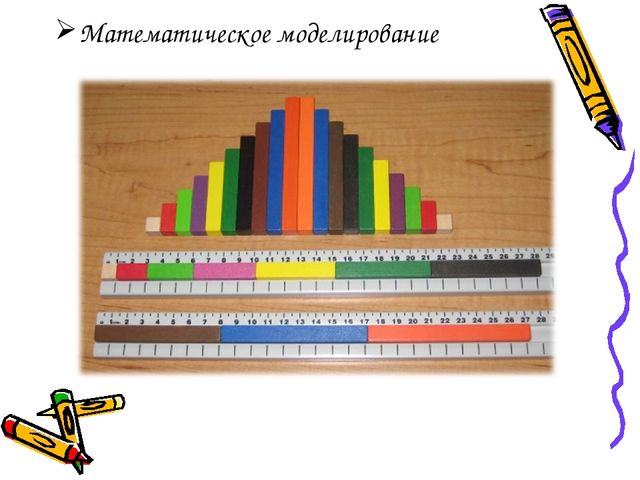 Обучая приему моделирования, воспитатель способствует развитию у них умений и способностей:- оперировать свойствами, отношениями объектов, числами; выявлять простейшие изменения и зависимости объектов по форме, величине;- сравнивать, обобщать группы предметов, соотносить, вычленять закономерности чередования и следования, оперировать в плане представлений, стремиться к творчеству;- проявлять инициативу в деятельности, самостоятельность в уточнении или выдвижении цели, в ходе рассуждений, в выполнении и достижении результата;- рассказывать о выполняемом или выполненном действии, разговаривать с взрослыми, сверстниками по поводу содержания игрового (практического) действия.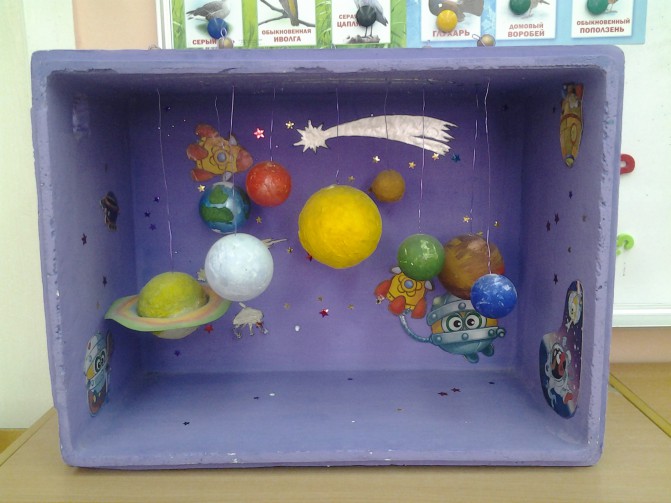 Виды моделей:Предметная модель в виде физической конструкции, предмета или предметов, закономерно связанных друг с другом. В этом случае модель аналогична предмету, воспроизводит его главнейшие связи, конструктивные особенности.В предметно – схематической модели существенные компоненты и связи между ними обозначаются при помощи предметов-заместителей и графических знаков.Графические модели, обобщенно передают разные виды отношений, представляет собой графики, формулы, схемы и т. д.«Нельзя останавливаться на достигнутом, следует забегать вперёд, чтобы ребёнок мог проявить умственные усилия при решении поставленных задач...»Л.С.ВыготскийКонтактная информацияМДОУ «Детский сад № 6»150055 г. Ярославльул. Ляпидевского, д.17ул. Красноборская, д.7бтелефон 8 (4852) 24-52-19тел./факс 8 (4852) 74-20-24email: yardou6@yandex.ruМДОУ «Детский сад № 149»150061 г. Ярославльул. Труфанова, д. 9ателефон 8 (4852) 68-17-36тел./факс 8 (4852) 55-30-54email:mdou149yar@yandex.ruМДОУ «Детский сад № 6»МДОУ «Детский сад № 149»Метод моделирования в работе педагога ДОУ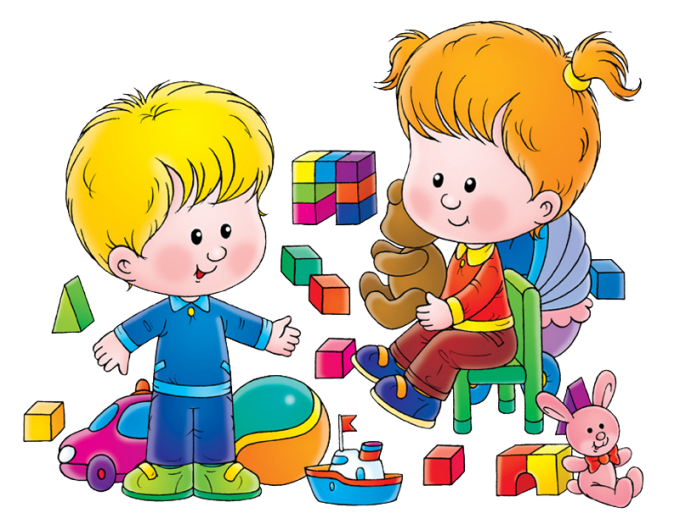 Ярославль 2018